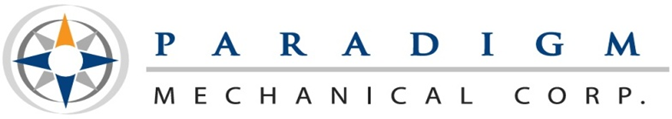 6550 Federal Blvd.   ♦   Lemon Grove, CA 91945(619) 456-4562 ♦ (619) 456-4754 fax ♦ www.pmccontracting.comA Woman-Owned, Small BusinessLicense # 947497Construction Administrative AssistantParadigm Mechanical Corp. is currently looking for an experienced Construction Administrative Assistant to join our team. This is an excellent opportunity with a growing company. Essential Duties, Responsibilities, and Qualities:No down time, our Administrative Assistant will always be working on a project, if none are presented to them they will file as well as make sure the office is stocked and organized.Uses time wisely for maximum productivity, does not need to wait for direction/takes initiativeOne step ahead of the game Problem solver, Fast learner, Tech savvyObservant, Multitasker, Detail oriented Time management skills very important Amazing E-mail/phone etiquette Focuses at the task on hand, but can prioritize the importance on other tasks that arise Can handle a fast-paced environment Never have an office item go empty Cleanliness and organization are key Able to follow clear instructions and not afraid to ask questions Can greet people with a smile and assist them in a professional manner Completes tasks diligently with a great sense of urgency Professional AppearanceWilling to do whatever it takes to get the job doneRun errands in a timely mannerData entry, FilingOther tasks assigned by management Requirements: Prior construction office experience preferredBasic accounting experience is preferred  Must be able to pass drug screeningBe sure to visit our website for more information about our company. www.PMCcontracting.comApply today! Please email your resume or you may apply in person at Paradigm Mechanical, 6550 Federal Blvd, Lemon Grove, CA 91945.Paradigm Mechanical is an Equal Opportunity/Affirmative Action employer.  All qualified applicants will receive consideration for employment without regard to race, color, religion, sex, national origin, disability, or protected Veteran status.